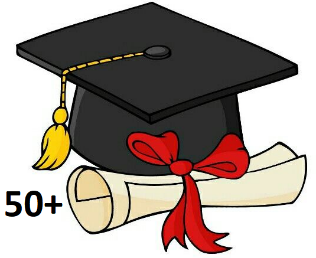 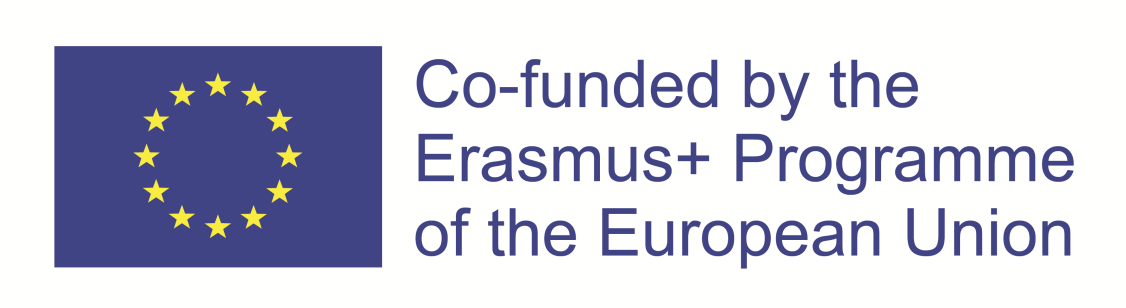 CERTIFICATEThis is to confirm thatName and Surname of the Participantparticipated in the Learning, Teaching and Training activity of the projectIncrease and development of manual skills and physical vitality of citizens of the European Union over 50 yearsProject contract number 2018-1-SK01-KA204-046291between (start date) and (end date) in (host city and country)...................................................... Name and Position of the Legal RepresentativeReceiving Organisation’s Name and AddressDate of Signature